от 20.10.2015г.									        №  1129Об  утверждении Положения о проведении городского конкурса среди субъектов малого и среднего  предпринимательства МО «Город Мирный» «Предприниматель года»С целью выявления и поощрения лучших предпринимателей, повышения имиджа предпринимательской деятельности, в соответствии с муниципальной  целевой программой «Развитие малого и среднего предпринимательства в МО «Город Мирный на 2015-2019годы», утвержденной Постановлением городской Администрации от 27.11. 2014№739, городская Администрация постановляет:Утвердить прилагаемые Положение о проведении городского конкурсасреди субъектов малого и среднего  предпринимательства  МО «Город Мирный» «Предприниматель года» и состав конкурсной комиссии по проведению городского конкурсасреди субъектов малого и среднего  предпринимательства  МО «Город Мирный» «Предприниматель года».Провести в период с 15 по 22 декабря 2015г.городской конкурс «Предприниматель года» в порядке согласно прилагаемому Положению.3.Опубликовать настоящее Постановление в порядке, установленном Уставом МО «Город Мирный».4.   Контроль исполнения настоящего Постановления возложить на 1-го Заместителя Главы  Администрации по ЖКХ, имущественным и земельным отношениям С.В. Корнилова. Глава города                         						          А.В. БасыровПриложение к Постановлению городской  Администрацииот 20.10.2015г. №1129ПОЛОЖЕНИЕ о проведении городского конкурса среди субъектов малого и среднего предпринимательства МО «Город Мирный»«Предприниматель года» 1.Общие положения1.1. Конкурс среди  субъектов малого и среднего предпринимательства  (далее- конкурс) проводится в целях стимулирования предпринимательской деятельности,  морального поощрения представителей бизнеса, формирования позитивного общественного мнения о предпринимателях города.1.2. Основными задачами конкурса  являются:- выявление субъектов малого и среднего предпринимательства, добившихся наибольших успехов в своей деятельности;-	развитие малого и среднего предпринимательства в муниципальном образовании;- систематизация и распространение положительного опыта работы лучших представителей малого и среднего бизнеса для формирования позитивного общественного мнения о предпринимателях города.1.3. Финансирование расходов на проведение и награждение победителей  предусмотрено в рамках муниципальной целевой программы «Развитие малого и среднего предпринимательства в МО «Город Мирный» на 2015 -2019 годы».1.4. Конкурс проводится с 15 по 22 декабря 2015 г.Порядок проведения конкурса2.1.	Организатором конкурса является Администрация муниципального образования «Город Мирный» Мирнинского района Республики Саха (Якутия) (далее – Организатор), которая принимает решение о сроках его проведения.2.2.	Прием заявок на участие в конкурсе осуществляется с 20 октября по 15 декабря 2015г. Заявки принимаются отделом по отраслевым вопросам городскойАдминистрации (ул. Ленина,11, каб. 125).2.3.	Отбор кандидатов на участие в конкурсе осуществляется конкурсной  комиссией, формируемой Организатором.2.4.	Выдвижение кандидатов для участия в конкурсе может проходить:		- путем самовыдвижения;		- по инициативе оргкомитета общественного объединения предпринимателей Мирнинскогорайона «Деловой клуб» (далее –  «Деловой клуб»);		-  общественными организациями г. Мирного.2.5. Общественное объединение«Деловой клуб» и общественные объединения г. Мирного  могут выдвинуть не более одного претендента на каждую номинацию.Условия и порядок проведения конкурса3.1.	Участниками конкурса являются субъекты малого и среднего предпринимательства, отвечающие критериям, установленным статьей 4 Федерального закона от 24.07.2007 № 209-ФЗ «О развитии малого и среднего предпринимательства в Российской Федерации», зарегистрированные, как индивидуальные предприниматели на территории города Мирного Мирнинского района Республики Саха (Якутия) и осуществляющие предпринимательскую деятельность не менее двух лет.3.2.	Для участия в конкурсе субъект малого  или среднего предпринимательства,  общественные организации  или «Деловой клуб» направляют Организатору:- заявку на участие в конкурсе по форме согласно приложению 1 к настоящему Положению;- анкету участника конкурса по форме согласно приложению 2 к настоящему Положению;3.3.	Кроме вышеперечисленных документов, субъекты малого и среднего предпринимательства могут представить любые подтверждения достигнутого ими коммерческого успеха (публикации в прессе, копии дипломов и благодарственных писем, отзывы клиентов, покупателей и т.д.).3.4.	Конкурс проводится по следующим номинациям:          «Предприниматель года в сфере производства и общественного питания»;          «Предприниматель года в сфере торговли»;          «Предприниматель года в сфере услуг».	Конкурсная комиссия вправе ввести иные номинации.3.5. В каждой номинации предусмотрено денежное вознаграждение в  размере  10 000 (десять тысяч) рублей.Требования к претендентам 			Основным требованием к претенденту является  отсутствие задолженности по платежам, включая текущие, в бюджеты всех уровней и государственные внебюджетные фонды.Подведение итогов конкурса	5.1. Подведение итогов проводитсяконкурсной комиссией, в состав которой входят представители городской и районной Администрации, депутаты городского Совета, член Координационного совета по развитию малого и среднего предпринимательства.	5.2.  Конкурсная комиссия принимает решение по каждой номинации открытым голосованием простым большинством голосов. При голосовании каждый член комиссии имеет один голос. В случае равенства голосов решающим является голос председателя конкурсной комиссии.5.3. Решение комиссии о подведении итогов оформляется протоколом, который подписывают члены конкурсной комиссии, принимавшие участие в заседании.5.4. Конкурс по определению лучшего предпринимателя по показателям, предоставленным в пакете документов для участия в конкурсе,  проводится 15 декабря 2015 г.  Подведение итогов конкурса и награждение участников состоится  22 декабря 2015 г.5.5. Победители конкурса награждаются денежными вознаграждениями,  дипломами Главы города, благодарственными письмами.____________________________________________________________________________Приложение 1к  Положению о проведении городского конкурсасреди субъектов малого и среднего предпринимательства МО «Город Мирный» «Предприниматель года», утвержденному Постановлением  городской Администрации от 20.10.2015 г. №1129ЗАЯВКА НА УЧАСТИЕ В КОНКУРСЕПросим рассмотреть документы организации (индивидуального предпринимателя) __________________________________________________________________		(полное наименование субъекта малого и среднего  предпринимательства)__________________________________________________________________для участия в конкурсе «Предприниматель года» в номинации _____________________________________________________________________________Дата регистрации ИП:_____________________________________________________________Место проживания:______________________________________________________________________________________________________________________________________________________________________________________________________________________К заявке прилагаются следующие документы:___________________________________________________________________________________________________________________________________________________________________________________________________________________________________________________________________________________________________________________________________________________________________________________________________________________________________________________________________________________________________________________________________________________________Контактный телефон:___________________________________________________________С условиями конкурса ознакомлен. Полноту и достоверность сведений, указанных в заявке и приложенных документах, гарантирую.«_____»  ________________ 20___ г. 		Руководитель организации(индивидуальный предприниматель)  ______________/___________________/    Приложение 2к  Положению о  проведении городского конкурсасреди субъектов малого и среднего предпринимательства МО «Город Мирный» «Предприниматель года»,утвержденному Постановлением  городской Администрации от 20.10.2015г. №1129АНКЕТА УЧАСТНИКА КОНКУРСА_____________________________________________________________________________		Наименование 	юридического лица, Ф.И.О. индивидуального предпринимателя_____________________________________________________________________________					местонахождение, почтовый адресТел. 	___________________________  				факс ____________________Вид деятельности ______________________________________________________________Стаж работы в данном  виде деятельности _________________________________________Виды социальных гарантий  на предприятии_______________________________________________________________________________________________________________________________________________Сведения об участии в благотворительной деятельности _______________________________________________________________________________________________________________________________________________________________________________________________________________________________________Объем налоговых поступлений в бюджеты всех уровней (тыс. руб.)_________________________________________________________________________Форма выплаты налогов________________________________________________________Краткое описание своей продукции (работы, услуги) (конкурентоспособность, положительная репутация, отзывы, наличие дипломов, публикации) ____________________________________________________________________________________________________________________________________________________________________________________________________________________________________________________________________________________________________________________Планы по развитию деятельности____________________________________________________________________________________________________________________________________________________________________________________________________________________________Прочая информация (по желанию заявителя) ___________________________________________________________________________________________________________________Участник конкурса гарантирует достоверность представленных сведений.«_____» ________________ 20____г.Подпись  руководителяПриложение 3к  Положению о  проведении городского конкурсасреди субъектов малого и среднего предпринимательства МО «Город Мирный» «Предприниматель года»,утвержденному Постановлением  городской Администрации от 20.10.2015г. № 1129Состав  конкурсной  комиссии по проведению городского конкурса среди субъектов малого и среднего предпринимательства  МО «Город Мирный»  «Предприниматель года»_____________________________________________________________________________АДМИНИСТРАЦИЯМУНИЦИПАЛЬНОГО ОБРАЗОВАНИЯ«Город Мирный»МИРНИНСКОГО РАЙОНАПОСТАНОВЛЕНИЕ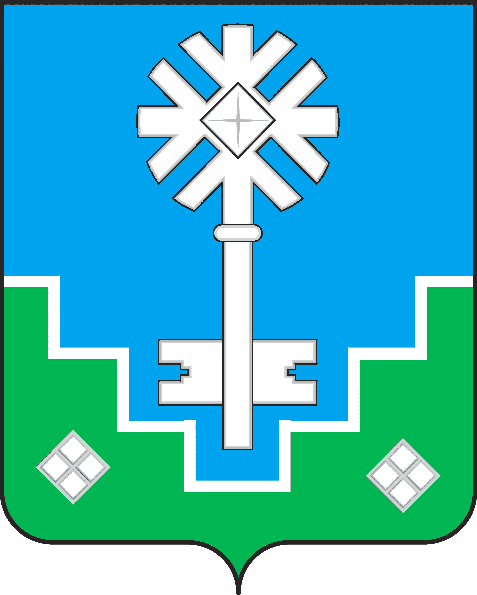 МИИРИНЭЙ ОРОЙУОНУН«Мииринэй куорат»МУНИЦИПАЛЬНАЙ ТЭРИЛЛИИ ДЬАhАЛТАТАУУРААХПоказатель2014 год2015 годСреднесписочная численность работающих, чел.Количество созданных новых рабочих мест Средний доход у наемных работниковПроизводительность(Объем товаров и услуг/среднесписочную численность работающих)Председатель комиссиидепутат городского Совета, председатель комиссии по бюджету, налоговой политике, землепользованию и собственности;Заместитель председателя комиссииСекретарь комиссииначальник отдела по отраслевым вопросам городской Администрации;главный специалист отдела по отраслевым вопросам городской  Администрации;Члены комиссииначальник управления потребительского рынка и развития предпринимательства Администрации МО «Мирнинский район»;Члены комиссиидепутат городского Совета, член комиссии по вопросам ЖКХ и отраслям промышленности;Члены комиссиичлен   координационного  совета по развитию малого и среднего предпринимательства.